Your Letterhead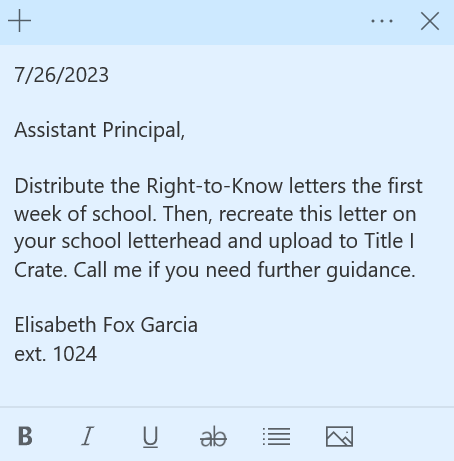 									(Insert date)  I, insert name, Assistant Principal at insert school affirm that on insert date the Right to Know letter was given to all students to take home to their parents. Additionally, the Right to Know letter was posted on the school website on insert date.								Signature								Name, Title															Attachments:  Copy of Letters                           Screenshot of Website